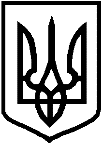 ЗАКАРПАТСЬКА ОБЛАСНА РАДАТретя сесія VIІI скликанняР І Ш Е Н Н ЯПро зміну назви та затвердження нової редакції Статуту комунального підприємства «Санаторій «Косино» Закарпатської обласної ради Відповідно до статей 43, 59 Закону України «Про місцеве самоврядування в Україні», частини 4 статті 17 Закону України «Про державну реєстрацію юридичних осіб, фізичних осіб-підприємців та громадських формувань», обласна рада в и р і ш и л а:1. Змінити назву комунального підприємства «Санаторій «Косино» Закарпатської обласної ради на Комунальне підприємство «Анця Кушницька» Закарпатської обласної ради.2. Затвердити Статут комунального підприємства «Анця Кушницька» Закарпатської обласної ради у новій редакції (додається).3. Звільнити Меденцій Василя Васильовича з посади директора комунального підприємства «Анця Кушницька» Закарпатської обласної ради __ липня 2021 року.  4. Призначити виконуючого обов’язки директора комунального підприємства «Анця Кушницька» Закарпатської обласної ради _____________ ___ липня 2021 року.5. Доручити виконуючому обов’язки директора здійснити організаційно - правові заходи щодо реєстрації зазначених вище змін у відповідності з вимогами законодавства України.6. Контроль за виконанням цього рішення покласти на голову обласної ради та постійну комісію обласної ради з питань: транскордонного співробітництва, розвитку туризму та рекреації; регіонального розвитку, адміністративно-територіального устрою, комунального майна, приватизації,  агропромислового комплексу, розвитку села та земельного устрою.Голова ради                                                                           Олексій ПЕТРОВІніціатор: голова обласної  радиПроєкт№ 1280 ПР/01-16           Автор: виконавчий апарат обласної ради2021Ужгород№